ABRI DE JARDIN 28/34 mm 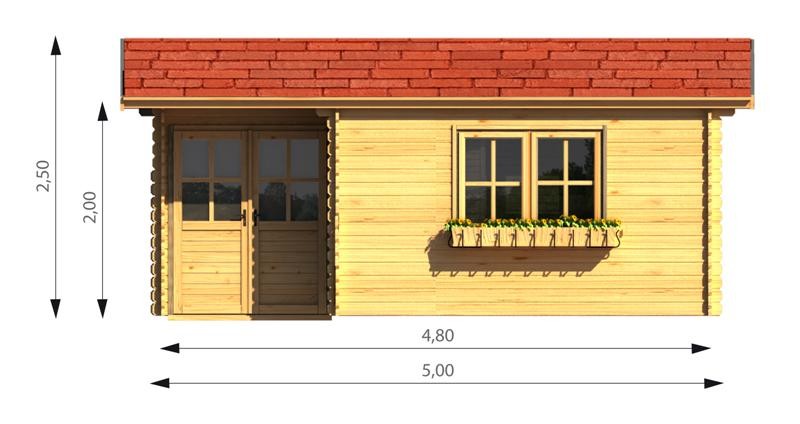 Ref :ORTHOS 5040.01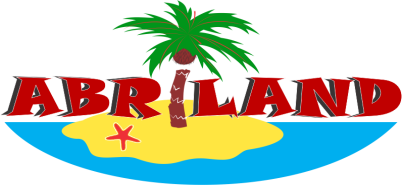 -matière                                 pin du Nord sec-èpaisseur                               28/34 mm  -sol                                           5x4m-interieures                             4.80x3.80m-hauteur faitage                     2.70 m-hauteur paroi                        2.09 m-plancher inclus èpaisseur   20 mm-lambri  toit èpaisseur           20 mm-avancée toit                           90 cm-porte double                          161x187 cm     2 fenêtres 138x97 cm-simple vitrage  èpaisseur      4 mm-surface toiture                       24 m²-couverture inclus onduchappe rouge 2.8 mm garantie 7 ans